Programma  Training Toestandsbeeld denken, ZorgcentraleGedurende de 3 uur durende training komen de volgende zaken aan de orde: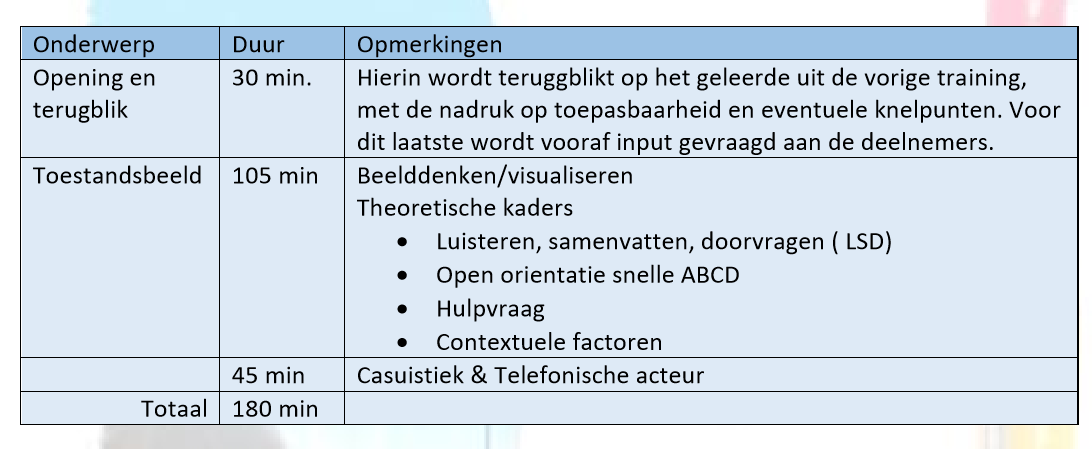 